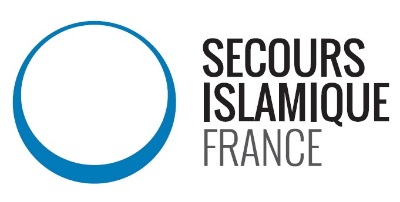 DRPRelative à la fourniture et pose (F/P) d’un kit d’exhaure solaire dans le village de Diamécounda, dans l’arrondissement de Makacolibantang dans les communes de Niani Toucouleur, département de Tambacounda, région de TambacoundaDans le cadre de son projet SONOOYA 2, le SIF lance lance un appel à la concurrence par voie de Demande de Renseignements et de Prix (DRP) pour la fourniture et pose de systèmes d’exhaure solaire dans l’arrondissement de Makacolibantang dans les communes de Niani Toucouleur, département de Tambacounda, région de Tambacounda.A. LOTS DES MATERIELESDEVIS ESTIMATIF POUR 1 KIT SOLAIRENom de l’acheteur : Secours Islamique FranceAdresse : Tambacounda, Quartier Abattoirs, derrière Asta Kébé)Personne à contacté, Benoit SCHIRMER - 77 406 13 19 (Chef de base) ou Ibrahima DIALLO - 77 098 20 19 (Logisticien)ARTICLE 1 : Délai d’exécution Le délai d’exécution des travaux est fixé à une semaine à compter de la date de signature du contrat.     ARTICLE 2 : Qualification des candidatsLe présent dossier de Demande de Renseignements et de Prix s’adresse aux entreprises, sociétés, GIE et prestataires régulièrement installés au Sénégal et disposant de locaux et d’entrepôts où le matériel requis pourrait être visité et remplissant les conditions de qualification ci-après :Au plan juridique : produire des attestations des services chargés des recouvrements fiscaux (Quitus Fiscal) et d’un NINEA. Au plan technique : produire un marché similaire d’un montant au moins égale à l’offre et remplir les conditions de qualification, en terme de moyens matériels, humains et financiers, ou d’expérience acquise dans la réalisation d’activités analogues à celle faisant l’objet du marché, tel que renseigné dans le Cahier des Prescriptions Techniques.ARTICLE  3 : Coût de la Demande de Renseignements et de Prix Tous les coûts financiers engagés par les candidats pour la préparation de leurs offres ainsi que les frais d’enregistrement et de timbres seront intégralement à leurs charges. B. DOCUMENTS D’APPEL A LA CONCURRENCE :ARTICLE 4 : Contenu du dossier de Demande de Renseignement et de PrixLe dossier de demande de renseignements et de prix comprend les documents précisés ci-dessous à savoir :La Lettre de sollicitation écrite au candidat L’instruction aux soumissionnaires Le cahier des prescriptions techniques Les clauses administratives généralesARTICLE 5 : Prix de l’offreLes candidats indiqueront le prix unitaire, la quantité et les totaux de toutes les rubriques. Les offres sont facturées en TTC et les totaux en bas de page seront arrêtés en toutes lettres. Tous les droits, taxes et autres prélèvements payables par l’entreprise au titre du marché ou à tout autre titre avant la date limite de remise des offres seront inclus dans les prix unitaires et totaux de l’offre présentée par le candidat.ARTICLE 6 : Monnaie de l’offre Les prix unitaires et totaux établis par le candidat seront écrits en français, exprimés en CFA et arrêtés en chiffres et en toutes lettres. C. PREPARATION DES OFFRES :ARTICLE 7: Langue de l’offre La langue française est la langue retenue pour l’établissement de l’offre.ARTICLE 8: Durée de validité des offresLes offres restent valides pendant une durée de douze (12) mois à compter de la date notification du marché. D. Remise des Offres et Ouverture des OffresARTICL 9 : Dépôt et ouverture des offresLes documents objets de la soumission répartis entre trois (3) enveloppes doivent être déposés au plus tard le 15 Décembre 2017 à 16 heures 30mn précises aux adresses suivantes :admintamba-sn@secours-islamique.org et assistrh-sn@secours-islamique.orgONG SIF bureau Dakar sise au 76, Nord Foire Azur Dakar/Sénégal, Téléphone : 33 820 07 63ONG SIF bureau Tambacounda sise au Quartier Abattoirs, derrière l’hôtel Asta Kébé, Téléphone : 33 981 36 91Les offres seront ouvertes le 18 Décembre 2017 à 11H00 à Tambacounda La première enveloppe sur laquelle est portée l’indication de la demande de renseignements et de prix contiendra les pièces justificatives (Quitus fiscal, NINEA) et l’offre technique (fiches techniques de la pompe, des modules solaires et accessoires et les caractéristiques des conduites proposées).La seconde enveloppe portant la mention « Offre financière » suivie de l’indication du nom du candidat et de la référence de la Demande de Renseignements et de Prix, renfermera la soumission.La troisième enveloppe portant l’adresse du responsable de l’appel à la concurrence, le titre de la Demande de Renseignements et de Prix ainsi que la mention à n’ouvrir qu’en séance renferme les deux premières enveloppes scellées.E. EVALUATION DES OFFRES :ARTICLE 10 : Examen des offres et détermination de la conformitéAvant d’effectuer l’évaluation détaillée des offres, la commission vérifiera que chaque offre a été dûment signée et a été conforme pour l’essentiel aux conditions fixées dans le CPT (Cahier des Prescriptions Techniques).Une offre conforme pour l’essentiel au dossier d’appel à la concurrence est une offre qui respecte tous les termes, conditions et spécifications de la Demande de Renseignements et de Prix.ARTICLE 11 : Evaluation et comparaison des offresLa commission n’évaluera et ne comparera que les offres qui ont été retenues conformes pour l’essentiel selon les dispositions de l’article 10 ci-dessus.ARTICLE 12 : Classement des offres Les offres qui auront satisfait aux critères de conformité ci-dessus énoncés, seront évaluées et classées en tenant compte du montant de l’offre et des corrections de calcul.F. ELIGIBILITE - EVALUATION - ATTRIBUTION :ARTICLE 13 : Eligibilité : la présente Demande de Renseignements et de Prix est ouverte à égalité de conditions à toutes les entreprises de la place pouvant justifier de leur capacité à exécuter le marché, y compris au plan juridique.Evaluation : Les offres évaluées et comparées sont ensuite classées par ordre de prix croissants, par la commission des marchés. L’évaluation des offres se fera conformément aux articles 68 à 70 du décret 2014-1212 du 22 Septembre 2014 portant code des marchés publics et sur la base des critères déjà établis dans le dossier de Demande de Renseignements et de Prix.Attribution : Le marché sera attribué au candidat qualifié dont l’offre conforme aura été évaluée la moins disante et jugée substantiellement conforme au Dossier de Demande de Renseignements et de Prix. Il est demandé aux entreprises de fournir les marques et les fiches techniques des équipements proposés. ARTICLE 14 : Signature du contratAprès l’établissement du procès-verbal d’attribution, l’autorité contractante invitera dans un délai n’excédant pas dix (10) jours l’attributaire à procéder à la signature du contrat. ARTICLE 15 : Règlement des facturesAvance : Une avance de démarrage de 30 % maximum du montant du marché pourra être payée au Titulaire à sa demande.Réception provisoire : Il sera payé un montant de 60% du marché après approbation des installations. Les installations devront être réalisées complètement une semaine au maximum après la signature du contrat.Réception définitive : Il sera appliqué une retenue de garantie de dix pour cent (10%) du montant du marché. La retenue de garantie sera libérée dix (10) jours après la réception définitive des travaux. Elle pourra être remplacée, à la réception provisoire, par une garantie bancaire du même montant. Les vices notés durant cette période et imputables à la qualité des installations et/ou du matériel livré et donc au fournisseur seront réparés aux charges du fournisseur ou à ses dépens.Article 16 : Délai de livraisonLe prestataire s’engage à respecter un délai de livraison d’une semaine après la signature du contrat.     CAHIER DES PRESCRIPTIONS TECHNIQUES PARTICULIERESLe présent Cahier de Prescriptions Techniques Particulières fixe les conditions de fourniture et pose de systèmes d’exhaure solaire. Le présent C.P.T.P précise aussi les moyens à mettre en œuvre, indique le type d’équipements qui devront être fournis et posés mais laisse à l’Entrepreneur, sous son entière responsabilité, le choix de la méthode d’exécution, de la conception du matériel et des techniques à mettre en œuvre.Les prestations de l’Entrepreneur sont la fourniture et pose de kits de d’exhaure solaire à dans l’arrondissement de Makacolibantang dans les communes de Niani toucouleur, dans le département de Tambacounda, région de Tambacounda.Les électropompes sont destinées au fonctionnement continu en zone tropicale pour l’alimentation en eau d’irrigation et domestique. Le moteur et la pompe constituent un ensemble monobloc rigide et indéformable.  Caractéristiques du puits à équiper : L’ouvrage de captage est un puits hydraulique ayant les caractéristiques techniques suivantes :Niveau statique : 25,60  m Profondeur Totale : 28,50  m Lame d’eau : 2,90 m  Rabattement : 1,99 mDébit spécifique : 2,76 Diamètre intérieur margelle : 1,80 mHauteur margelle : 0,85m Epaisseur margelle : 0,20 mCaractéristiques techniques : La pompe aura les caractéristiques présentées sur le graphique des courbes de performance ci-contre : Débit max : 4 m3/h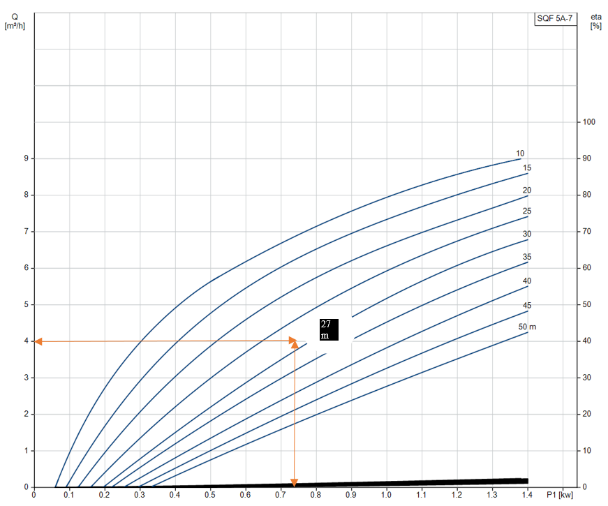 Chute max : 27.5 mPuissance max : 0.75 KWLe système de pompe solaire immergée proposé sera de type SQF 5A-7 équipé d'une sonde contre la marche à sec. Elle sera proposée avec un coffret de commande ON/OFF, référencé IO50. Ce coffret permettra le branchement des panneaux sur la pompe. Le coffret de commande diagnostiquera les défauts électriques, ainsi que l’élévation anormale de la température du moteur. Il signalera en outre si la pompe fonctionne et sa consommation électrique. La pompe sera alimentée par champs un électrique composé de modules photovoltaïques protégées par une clôture en grillage métallique en fil de fer galvanisé.Les électropompes seront de type centrifuge, multicellulaire avec moteur immergé à accouplement direct pour l’installation dans des puits hydrauliques. L’électropompe sera équipée d’un moteur ayant une puissance nominale comme défini ci-dessous. Elle sera conçue pour la marche continue (jusqu’à 8000 h/an) dans de l’eau aux conditions ambiante de la zone du projet, température notamment.L’aspiration sera prolongée par une crépine en acier inoxydable. Le refoulement sera à brides avec clapet anti-retour. Les brides seront en PN 25.Le fournisseur devra indiquer dans son offre toutes les caractéristiques techniques, notamment : la marque, le modèle, la vitesse de rotation, le nombre d’étages, les courbes caractéristiques et les dimensions géométriques ainsi que les matériaux constituant les différentes parties notamment : le corps de pompe, la roue, les bagues d’usure, les paliers de pompe, l’arbre de moteur, le corps de palier du moteur, la boulonnerie et la visserie.Les caractéristiques techniques de l’électropompe seront les suivantes au point de fonctionnement nominal : Débit max : 4 m3/hChute max : 27.5 mPuissance max : 0.75 KWLe rendement minimum au point de fonctionnement nominal est fixé à 70%. Un rendement supérieur présente un avantage comparatif.La constitution du moteur sera de type à induit noyé. En plus d’être résistant à l’eau, il devra présenter les qualités suivantes une bonne imperméabilité, une bonne rigidité diélectrique et une bonne sécurité de marche. Les câbles et boites de connexion : Ils seront de matériaux et de sections appropriés pour les conditions d’utilisation dans un environnement et de puissance adéquates. Il incombera au fournisseur de fournir la justification de cette conformité. Les câbles seront, de préférence, en cuivre de type sec. Ils devront satisfaire aux règles UTE pour les températures ambiantes requises, les conditions de pose et les coefficients correspondants. Les câbles d’alimentation seront de dimensions appropriées. Les diamètres des différents câbles sont les suivants : Les câbles de pompes seront de type 4*4 mm2 ;Les câbles de sonde seront de type 2*1 mm2 ;La longueur de chaque câble est définie sur le devis unitaire.Contrôleur de pompe : Il aura fonctionnement normal une protection intégrée contre les décharges profondes. Il sera de matériaux approprié et aura au moins les fonctions suivantes :Commande par commutateur : marche – arrêt – défaut ;Signal de l’état de la pompe : marche – arrêt – défaut ;Arrêt automatique en cas de dénoyage ;Arrêt automatique en cas de blocage de la pompe ;Signal de niveau d’eau trop bas à l’aspiration ;Signal de niveau d’eau maximal au refoulement ;Signal de l’état du courant de commande : présent – absent.De plus, le contrôleur aura :Puissance nominale de  0.75  Kw ;Tension max : 222 V.Tuyau de refoulement : Les tuyaux de refoulement sont en PEHD, DN25. Ils seront connectés à une borne fontaine situé à 15 m du puits et alimentera également un bassin de stockage d’eau situé au milieu d’un périmètre situé à 100 m du puits. Il sera équipé d’une vanne de sectionnement pour le remplissage du bassin.Le tuyau sera enterré à une profondeur de 50 cm.Générateur photovoltaïque : le générateur est constitué de quatre modules photovoltaïques. Les modules photovoltaïques sont en poly cristal. Il sera conçu pour fonctionner à des températures pouvant aller au-delà de 45°C.Les caractéristiques des modules sont :Tension en circuit ouvert : 36 V ;Tension optimal : 30 V ;Intensité en circuit ouvert : 9.33 A ;Intensité optimale : 8.33 A ;Puissance au moins égal à : 250 W.Support de panneaux photovoltaïques : ils seront en acier galvanisé de dimensions approprié. Les modules PV seront fixés par un système de châssis en matériaux inoxydable. L’ensemble sera fixe au sol par une solide fondation en béton armé. Les modules PV seront inclinés à un angle de 15° plein Sud à une hauteur supérieure à 1 M.Borne fontaine :La borne fontaine est constituée d’un robinet fixé sur un socle en béton ou en agglos pleins.Un regard de visite sera aménagé sur la base de la borne fontaine pour récupérer les eaux usées. Ce regard sera de section carrée de 1000 mm de côté et d’une profondeur de 1.3 mètre. Il sera constitué autant que possible, d'éléments préfabriqués. La partie supérieure du regard sera couverte d'une dalle en béton armé de résistance supérieure à 300 kN. Ce regard sera réalisé par le SIF.Contrôle et surveillance :Le contrôle et la surveillance des travaux seront assurés par un ingénieur conseil. Conditions de réception provisoire :Les réceptions provisoires seront prononcées au vu des résultats de l’installation. Elles auront lieu une semaine maximum après réception de l’ordre de service. Condition de réception définitive :La réception définitive des installations sera prononcée à l’expiration du délai de garantie d’un (01) mois. Il ne sera pas procédé à des essais particuliers pour la réception définitive, mais à un test de l’équipement d’exploitation en place et à une enquête auprès du promoteur pour s’assurer du bon fonctionnement des équipements. Si des conditions inférieures à celles de la réception provisoire sont constatées du fait d’une malfaçon dans l'équipement, l’Entrepreneur serait dans l’obligation de rétablir les caractéristiques initiales à ses frais qu’elle que soit la durée des travaux nécessaires.Garantie des travaux :L’Entrepreneur s’engage à exécuter avec le matériel qu’il propose, tous les travaux dans les règles de l’art. Le délai de garantie est fixé à un (1) ans à compter de la date de la réception provisoire des équipements.Il pourra être relevé de cette garantie dans le cas suivant : accident dû à des opérations spéciales, exécutées sur demande du client et pour lesquelles l’Entrepreneur aurait fait par écrit toutes les réserves avant exécution.             Le cahier des clauses administratives généralesLettre de soumission de l’offre[Le Candidat remplit la lettre ci-dessous conformément aux instructions entre crochets. Le format de la lettre ne doit pas être modifié. Toute réserve ou déviation majeure, par rapport à ce format, pourra entraîner le rejet de l’offre]Date: [insérer la date (jour, mois, année) de remise de l’offre]DDRP  numéro: [insérer le nom et numéro du Dossier de Demande de Renseignements et de Prix]À : [insérer le nom complet de l’Autorité contractante]Nous, les soussignés attestons que : Nous avons examiné le Dossier de Demande de Renseignements et de Prix (DDRP), et n’y avons aucune réserve.Nous nous engageons à exécuter et achever conformément au Dossier de Demande de renseignements et de prix et aux Cahier des Prescription Techniques, les Travaux ci-après : fourniture et pose de systèmes d’exhaure solaire dans le délai d’exécution de [insérer le délai conformément au dossier d’appel d’offres];Le prix total de notre offre, hors rabais offert à la clause (d) ci-après est de : [insérer le prix total de l’offre en lettres et en chiffres, en indiquant les monnaies et montants correspondants à ces monnaies];Les rabais offerts et les modalités d’application des dits rabais sont les suivants : [Indiquer en détail les rabais offerts, le cas échéant, et le (ou les) article(s) du (ou des) bordereau(x) des prix au(x)quel(s) ils s’appliquent][Indiquer aussi en détail la méthode qui sera utilisée pour appliquer les rabais offerts, le cas échéant]Notre offre demeurera valide pendant la période requise à l’article 10 des Instructions aux Candidats à compter de la date limite fixée pour la remise des offres. Cette offre continuera de nous engager et pourra être acceptée à tout moment avant l’expiration de cette période.Nous nous engageons à ne pas octroyer ou promettre d'octroyer à toute personne intervenant à quelque titre que ce soit dans la procédure de passation du marché un avantage indu, pécuniaire ou autre, directement ou par des intermédiaires, en vue d'obtenir le marché, et en général à respecter les dispositions de la charte de transparence et d'éthique en matière de marchés publics adoptée par le décret n°2005-576 du 22 juin 2005, comme en atteste le formulaire d’engagement ci-joint, signé par nos soins .Il est entendu que la présente offre, et votre acceptation écrite de ladite offre figurant dans la notification d’attribution du Marché que vous nous adresserez tiendra lieu de contrat entre nous, jusqu’à ce qu’un contrat formel soit établi et signé.Il est entendu par nous que vous n’êtes pas tenus d’accepter l’offre évaluée la moins disante, ni l’une quelconque des offres que vous pouvez recevoir.Nom [insérer le nom complet de la personne signataire de l’offre]En tant que [indiquer la capacité du signataire]            Signature [insérer la signature]Formulaires de Bordereau des prix et Détail quantitatif et estimatifModèle de Bordereau des prix et Détail quantitatif et estimatifLes quantités spécifiées dans le Détail quantitatif et estimatif sont des quantités estimées et provisoires.  Elles fourniront une base commune pour l’évaluation des offres et l’attribution du marché.  La base des règlements sera les quantités réelles de travaux commandés et exécutés, telles qu’elles seront mesurées par l’Entrepreneur, et valorisées aux taux et prix spécifiés au Bordereau des prix chiffré présenté par l’Entrepreneur dans son offre.  Dans les cas où cette valorisation n’est pas applicable, ou dans tout autre cas, le règlement se fera aux taux et prix que le client pourra fixer dans le cadre des termes du Marché.Sauf dispositions contraires spécifiées dans le Marché, les prix fournis par l’Entrepreneur dans le Bordereau des prix chiffré inclus dans son offre devront comprendre toutes les installations, de construction, la main-d’œuvre, la supervision, les matériaux, le montage, l’entretien, les assurances, les frais généraux et profits, les impôts, droits et taxes, ainsi que la couverture des risques généraux, des engagements et autres obligations spécifiées explicitement ou implicitement dans le Marché.Un prix devra être indiqué pour chaque poste dans le Détail quantitatif et estimatif chiffré, que les quantités soient spécifiées ou non.  Le coût des postes pour lesquels l’Entrepreneur n’a pas indiqué de prix sera considéré comme couvert par d’autres prix indiqués dans le Détail quantitatif et estimatif chiffré.Le coût complet en accord avec les dispositions du Marché sera inclus dans les postes spécifiés dans le Bordereau des prix et le Détail quantitatif et estimatif chiffrés.  Lorsqu’un poste n’est pas spécifié, le coût correspondant sera considéré comme distribué parmi les prix mentionnés pour des postes correspondants des travaux.Les indications générales et les descriptions des travaux et matériaux ne sont pas nécessairement repris ou résumées dans le Bordereau des prix et le Détail quantitatif et estimatif inclus dans la DRP.  Les références explicites ou implicites aux sections appropriées du Dossier doivent être considérées avant de chiffrer les prix pour chaque poste du Bordereau des prix et du Détail quantitatif et estimatif chiffrés soumis dans l’offre.Durant l’évaluation des offres, les erreurs arithmétiques éventuelles relevées dans le Bordereau des prix et le Détail quantitatif et estimatif seront corrigées suivant les prix unitaire en lettre.La méthode de constatation des prestations exécutées en vue des règlements devra être en accord avec :Personnel clé proposéLe Candidat doit fournir les noms du personnel clé ayant les qualifications requises exigées. Les renseignements concernant leur expérience devront être indiqués dans le Formulaire ci-dessous à remplir pour chaque candidat.  Leurs CV seront annexés à l’offre. N°DésignationUnitéPrix Unitaire en lettre en francs CFA HT/HD1Kit de pompageKit de pompageKit de pompage1.1F/P de pompe immergéeU1.2F/P de câble moteur submersibleM1.3F/P de corde d’attache de  la pompeM1.4Fourniture de contrôleur de pompe (coffret de commande) et toute sujétion de poseForfait2Générateur photovoltaïque Générateur photovoltaïque Générateur photovoltaïque 2.1F/P de modules photovoltaïquesU2.2F/P de câble solaire et toutes sujétions de poseForfait3Supports de modules solairesSupports de modules solairesSupports de modules solaires3.1Supports de panneaux U3.2Fourniture d'accessoires et toutes sujétions de poseForfait4PlomberiePlomberiePlomberie4.1F/P de tuyau de refoulement et de raccordementM4.2Fourniture d'accessoires et toutes sujétions de poseForfait5Borne fontaineBorne fontaineBorne fontaine5.1F/P d’un robinet U5.2Fourniture d'accessoires et toutes sujétions de poseForfaitN°DésignationUnitéQuantitéPrix UnitairePrix Total1Kit de pompageKit de pompageKit de pompageKit de pompageKit de pompage1.1F/P de pompe immergéeU11.2F/P de câble moteur submersibleM351.3F/P de corde d’attache de la pompeM351.4F/P de contrôleur de pompe (coffret de commande) et toutes sujétions de poseU12Générateur photovoltaïque Générateur photovoltaïque Générateur photovoltaïque Générateur photovoltaïque Générateur photovoltaïque 2.1F/P de modules photovoltaïquesU042.2F/P de câble solaire et toutes sujétions de poseForfaitForfait3Supports de modules solairesSupports de modules solairesSupports de modules solairesSupports de modules solairesSupports de modules solaires3.1Supports de panneaux ForfaitForfait3.2Fourniture d'accessoires et toutes sujétions de poseForfaitForfait4PlomberiePlomberiePlomberiePlomberiePlomberie4.1F/P de tuyau de refoulement et de raccordement M1404.2Fourniture d'accessoires et toutes sujétions de poseForfaitForfait5Borne fontaineBorne fontaineBorne fontaineBorne fontaineBorne fontaine5.1F/P d’un robinet M15.2Fourniture d'accessoires et toutes sujétions de poseForfaitForfaitTotal TTC (XOF)Total TTC (XOF)Total TTC (XOF)Total TTC (XOF)Total TTC (XOF)1.Désignation du poste Nom 2.Désignation du posteNom 3.Désignation du posteNom 4.Désignation du posteNom 